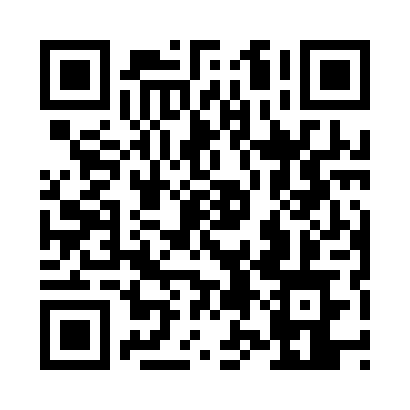 Prayer times for Jaraczewo, PolandMon 1 Apr 2024 - Tue 30 Apr 2024High Latitude Method: Angle Based RulePrayer Calculation Method: Muslim World LeagueAsar Calculation Method: HanafiPrayer times provided by https://www.salahtimes.comDateDayFajrSunriseDhuhrAsrMaghribIsha1Mon4:226:2612:575:247:299:262Tue4:196:2412:575:257:319:283Wed4:166:2212:575:267:339:314Thu4:136:1912:565:287:359:335Fri4:106:1712:565:297:369:366Sat4:076:1512:565:307:389:387Sun4:036:1212:565:317:409:418Mon4:006:1012:555:337:429:439Tue3:576:0812:555:347:449:4610Wed3:546:0512:555:357:459:4911Thu3:506:0312:555:377:479:5112Fri3:476:0112:545:387:499:5413Sat3:445:5812:545:397:519:5714Sun3:405:5612:545:407:539:5915Mon3:375:5412:545:417:5410:0216Tue3:335:5112:535:437:5610:0517Wed3:305:4912:535:447:5810:0818Thu3:265:4712:535:458:0010:1119Fri3:235:4512:535:468:0210:1420Sat3:195:4212:525:478:0310:1721Sun3:165:4012:525:498:0510:2022Mon3:125:3812:525:508:0710:2323Tue3:085:3612:525:518:0910:2624Wed3:045:3412:525:528:1110:3025Thu3:005:3212:525:538:1210:3326Fri2:565:3012:515:548:1410:3627Sat2:525:2712:515:558:1610:4028Sun2:485:2512:515:568:1810:4329Mon2:445:2312:515:588:2010:4730Tue2:405:2112:515:598:2110:50